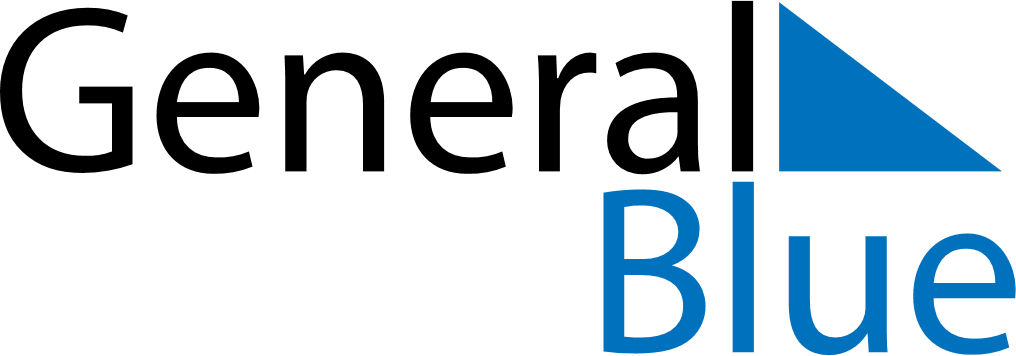 Weekly CalendarJuly 7, 2024 - July 13, 2024Weekly CalendarJuly 7, 2024 - July 13, 2024Weekly CalendarJuly 7, 2024 - July 13, 2024Weekly CalendarJuly 7, 2024 - July 13, 2024Weekly CalendarJuly 7, 2024 - July 13, 2024Weekly CalendarJuly 7, 2024 - July 13, 2024SUNDAYJul 07MONDAYJul 08MONDAYJul 08TUESDAYJul 09WEDNESDAYJul 10THURSDAYJul 11FRIDAYJul 12SATURDAYJul 13